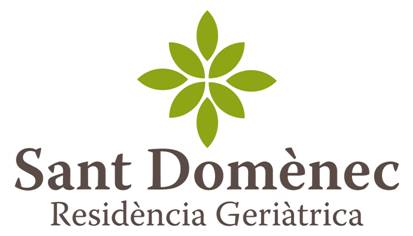 OFERTA DE TREBALLDADES DE L’ENTITAT :NOM DE L’ENTITAT :ASSOCIACIÓ RESIDÈNCIA GERIÀTRICA SANT DOMÈNECPOBLACIÓ : BALAGUER TELÈFON : 973447500A/E : info@resi.cat/admin@resi.catDENOMINACIÓ I DESCRIPCIÓ  DEL LLOC DE TREBALL:LLOC DE TREBALL : INFERMER/A TITULACIÓ REQUERIDA : GRAU /DIPLOMATURA EN INFERMERIA TASQUES I FUNCIONS : *Prestar atenció sanitària professional adequada a les necessitats de salut dels residents, mitjançant la planificació, la coordinació, l’avaluació i la prestació de les atencions pròpies d’infermeria *Distribuir , administrar i fer el seguiment de la medicació i dels tractaments prescrits pel personal mèdic *Vetllar pel benestar físic del resident*Detectar situacions de risc i potenciar la seva prevenció*Tasques Assistencials pròpies de la seva disciplina , formant  part de l’equip d’infermeria consolidat al centre .SALARI  I CONTRACTESalari Brut : fins a  2.200€ mensualsContracte indefinit HORARI i JONADA Jornada complerta Preferentment Torn de Tarda  , treball un cap de setmana al mes. Altres tipus de jornada a consensuar amb la direcció del centre.